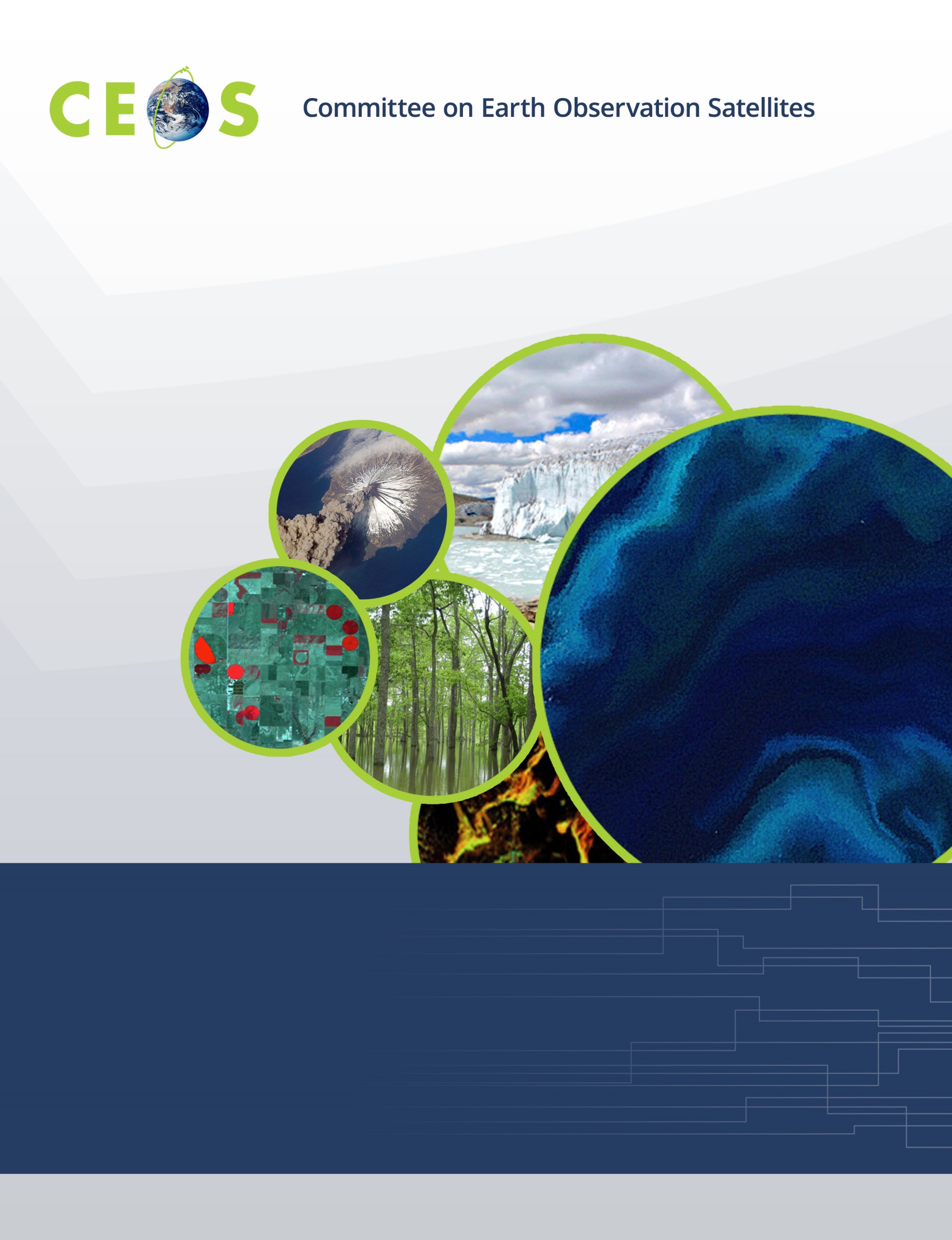 Monday, April 17, 202317:00	WGISS Chair Team Meeting at NH Hotel Panorama17:00	Meeting Goals Discussion	Chair, Vice-chair17:40	Adjourn18:00	WGISS Exec Pre-meeting at NH Hotel Panorama18:00	Final Review of the Agenda	WGISS Exec Team18:30	Meeting Logistics	WGISS Exec Team19:00	WGISS Non-hosted Dinner TBD; All WGISS-55 participants and guests	Tuesday, April 18, 202308:00	Shuttle to CONAE, gather at NH Panorama HotelWebEx: https://ceos.my.webex.com/ceos.my/j.php?MTID=me51888acb11efd74d5124c8a22d0a271  password will be sent to registered participants.09:00	Convene at CONAE Room TBDWGISS PLENARY, Part 1	09:00	Welcome from CONAE 	Raúl Kulichevsky (CONAE)09:15	Logistics	Homero Lozza (CONAE)09:20	Opening Remarks	Makoto Natsuisaka (JAXA)		Introductions, including remote participants09:30	WGISS Chair Report	Makoto Natsuisaka (JAXA)09:45	CEOS Executive Officer Report	Marie-Claire Greening (CEO)10:00	Discussion of CEOS Work Plan Deliverables for WGISS	All10:15	BreakCEOS Interoperability Framework10:30	Session Objectives	Makoto Natsuisaka (JAXA)10:40	Introduction to the CEOS Interoperability Framework	Tom Sohre (USGS)11:00	Professional Open-Source Framework for Earth System 	Thomas Huang (JPL for NASA)		Digital Twins and Applications	11:40	CEOS Systems Engineering Office Cloud Use Strategy	David Borges (NASA)	12:00	Lunch13:00	Discussion on the Vision, Outcomes, Actions, Next StepsTechnology Exploration14:00 	Session Objectives	Yosuke Ikehata (JAXA)	Jupyter Notebooks14:10	Status of Jupyter Notebooks Best Practice	Esther Conway(UKRI/STFC)14:20	Discussion	All	AI/ML14:25	Proposal for AI/ML Survey in WGISS	Yosuke Ikehata (JAXA)	14:50	Break15:10	NOAA Steps Toward the Geoverse	Ryan Berkheimer (NOAA)*15:35	PML Work	David Moffat(PML)*16:00	MLHub and AI/ML in CMR	Valerie Dixon (NASA), 			Michael Morahan (NASA)	Federation16:25	STAC Activity	Yves Coene (Spacebel for ESA)16:40	Discussion	All16:50	Outcomes, Actions, Next Steps	Yosuke Ikehata(JAXA)17:00 Adjourn17:30	Ice-breaker Reception18:45	Shuttle arrival at NH Panorama HotelWednesday, April 19, 202308:00	Shuttle to CONAE, gather at NH Panorama HotelWebEx: https://ceos.my.webex.com/ceos.my/j.php?MTID=me51888acb11efd74d5124c8a22d0a271  password will be sent to registered participants.09:00	Convene at CONAE Room TBDWGISS-WGDisasters Joint Symposium09:00	Introduction of joint session and round table introductions (including remote)	Hélène de Boissezon (CNES)09:10	Introduction to CONAE	Laura Frulla (CONAE)09:25	Overview of WGISS Activities	Makoto Natsuisaka (JAXA)09:40	Overview of WGDisasters Activities	Hélène de Boissezon (CNES)09:55	Presentation of WGISS AI/ML White Paper 	Yosuke Ikehata (JAXA)10:10	Presentation of WG Disasters Planned Use Case on ML and the Wildfire Sector 	Alan Cantin (NRCan),			David Borges (NASA)10:20	Group Photo of remote participants10:20	Break10:35	General Discussion Around Use of ML for EO Analysis and Suggestions 	All		for Possible Joint Activity11:00	Service Discovery Best Practice Activity 	Yves Coene (Spacebel for ESA)11:15	Use of EAIL in Flood Pilot and Other Possible Synergies	Marcelo Uriburu (CONAE)11:25	General Discussion and Joint Session Wrap-up	All11:35	Agency Presentations (3 to 5 minutes each)	Interested agenciesUSGS Emergency Operations Activities 	Tom Sohre (USGS)ROSCOSMOS	Andrey Kuklin (ROSCOSMOS)12:00	Lunch12:40	Group Photo @TBD (both Working Groups)Data DISCOVERY and ACCESS13:10	Session Objectives	Damiano Guerrucci (ESA)*13:20	Data Access Authorisation - Toward Federated Access	EGI (OpenEO) – Federated Authorisation	Valeria Ardizzone (EGI for ESA)*	NASA - Multifactor Authorisation 	Valerie Dixon (NASA)* 14:00	GEO-ZARR WG led by NASA 	Christophe Noel (Spacebel for ESA)*14:20	ISO TC211	Liping Di (NASA)*	14:35	IDN and CWIC Update 	Michael Morahan (NASA)14:50	FedEO Update	Yves Coene (Spacebel for ESA)15:00	Break15:20	Metrics Best Practice on Cloud (NASA Implementation)	Doug Newman (NASA), Min Wong (NASA)15:40	Service Discovery: 	OSS Tools Metadata Ingestion Use Cases – FedEO/ IDN	Yves Coene (Spacebel for ESA),			Michael Morahan (NASA)16:00	Outcomes, Actions, Next Steps	Damiano Guerrucci (ESA)*Agency and Liaison Reports16:30	ESA	Mirko Albani (ESA)16:40	NOAA	Ken Casey (NOAA)16:50	UKSA	Esther Conway (UKSA)17:00	Adjourn17:00	Shuttle to NH Panorama Hotel20:00	Hosted DinnerThursday, April 20, 202308:00	Shuttle to CONAE, gather at Panorama HotelWebEx: https://ceos.my.webex.com/ceos.my/j.php?MTID=me51888acb11efd74d5124c8a22d0a271  password will be sent to registered participants.09:00	Convene at CONAE Room TBDAgency and Liaison Reports, continued09:00	ISRO	Sai Kalpana Tanguturu (ISRO)*Data PRESERVATION and STEWARDSHIP09:10	Session Objectives	Mirko Albani (ESA)	09:20	Archive Technologies Evolution White Paper	Daniele Iozzino (RHEA for ESA)*09:40	DSIG Best Practices Refreshment	Iolanda Maggio (RHEA for ESA)10:10	Data Publication, Preservation and Knowledge Hub	Liu Chuang (NRSCC)*10:25	Break10:40	Copernicus Sentinels Ground Segment Architecture 	Razvan Cosac (ESA)*11:05	Session on AVHRR Data Archives		AVHRR Data: European Coverage	Mirko Albani (ESA),			S. Wunderle (UniBern)*		AVHRR Data: North American Coverage	Ken Casey (NOAA)		AVHRR Data Recovery Project	Mirko Albani (ESA)12:00	LunchData PRESERVATION and STEWARDSHIP, continued13:00	Introduction of DOIs to the JAXA G-Portal Products 	Yosuke Ikehata (JAXA)13:10  	Data Replicas (Authenticity and Integrity) in the Cloud Use Case	Mirko Albani (ESA)13:30	Authenticating Data Replicas	Doug Newman (NASA), 			Michael Morahan (NASA)13:45	Outcomes, Actions, Next Steps	Mirko Albani (ESA)WGISS PLENARY, Part 214:00	WGISS Strategic and Interoperability Framework Discussion	Makoto Natsuisaka (JAXA)15:00	Break15:20	Future Meetings	Tom Sohre (USGS)15:30	WGISS Vice Chair Solicitation, and Organizational Matters	Makoto Natsuisaka (JAXA)15:45	Summary of Meeting Outcomes, Next Steps	Tom Sohre (USGS)16:30	Review of WGISS Actions	Michelle Piepgrass (JAXA)16:45	Concluding Discussion and Remarks	Makoto Natsuisaka (JAXA)17:00	Adjourn17:00	Shuttle to Panorama HotelFriday, April 21, 202309:00	Shuttle to CONAE, gather at NH Panorama Hotel10:00	Facility Tour at CONAE12:00	Lunch15:00	Adjourn16:00	Arrive at NH Panorama Hotel